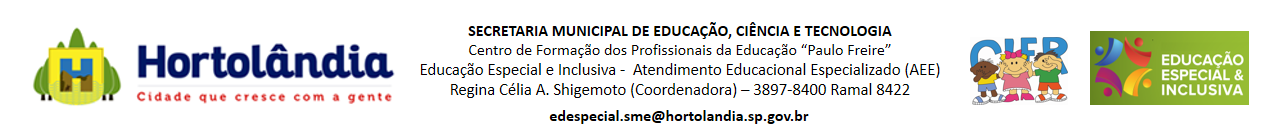 ATIVIDADES COMPLEMENTARES DA EDUCAÇÃO ESPECIAL (INCLUSÃO) Escola: E.M.E.F Proª Maria Célia Cabral do AmaralProfessor/AEE: Marilande SilvaData: 19/07/21 a 23/07/21AUTOAVALIAÇÃO: A atividade deverá ser entregue para professora de Educação Especial no retorno às aulas. Bibliografia: https://www.criarrecriarensinar.com/2019/07/atividade-de-alfabetizacao-leitura-de.htmlhttp://123kidsfun.com/valentines/Atividade: Percepção e atençãoObjetivo: Incentivar a leitura, relacionar grafema e fonema, contar e relacionar números, localizar partes e relacionar com o todo.Materiais: Atividade impressaATIVIDADE: Onde está?Leia a palavra ao lado e localize no quadro a figura e pinte.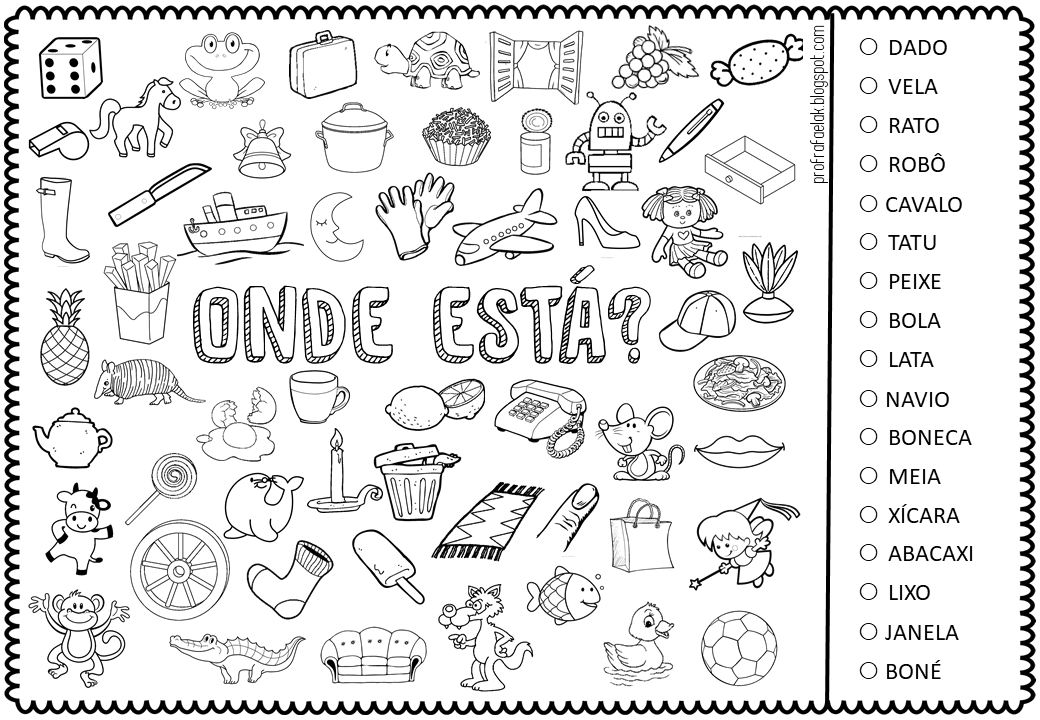 Calcule usando as bolinhas para ajudar.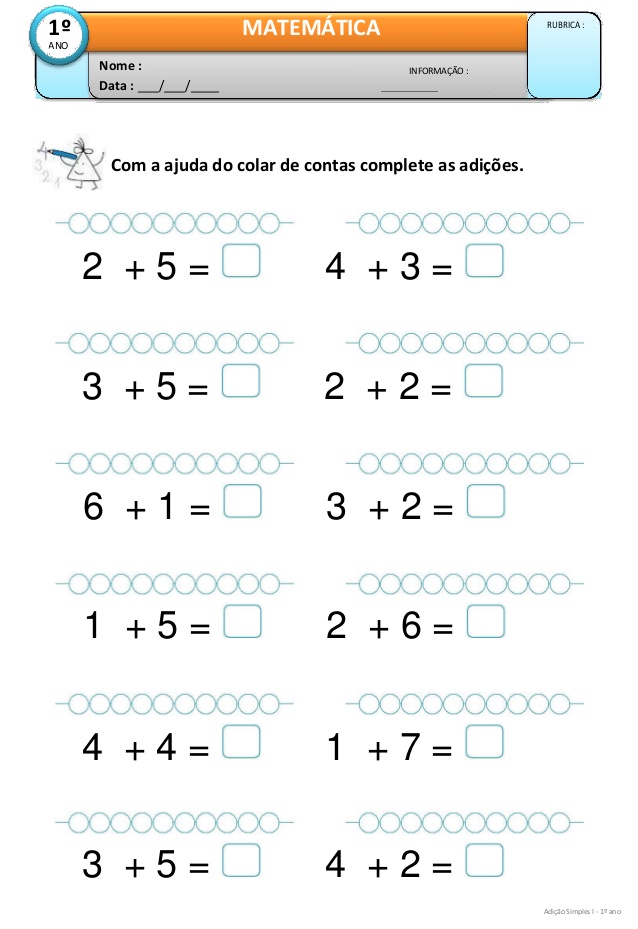  Atividade Qual é o número?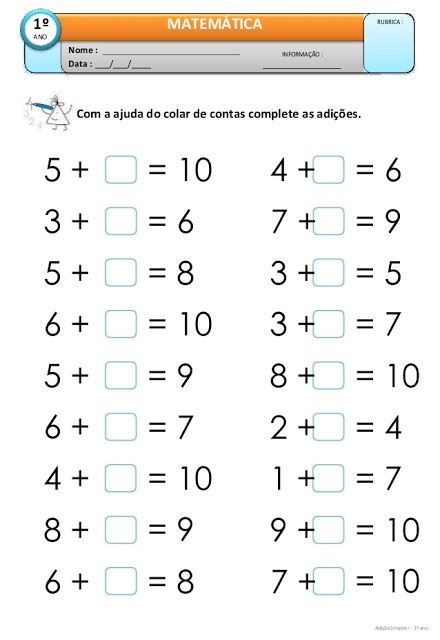 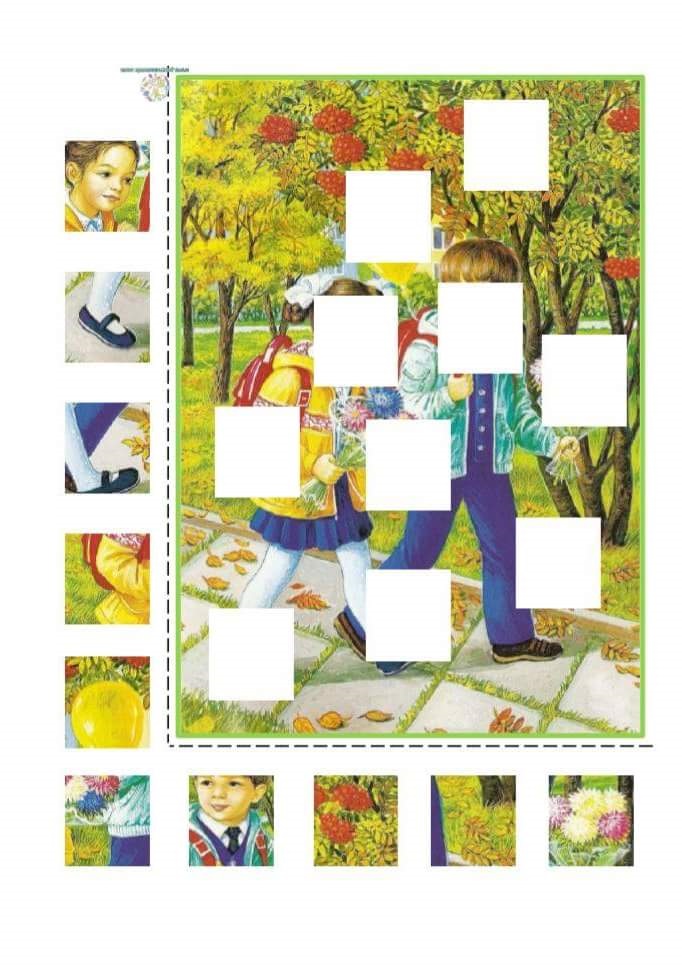 ATIVIDADES COMPLEMENTARES DA EDUCAÇÃO ESPECIAL (INCLUSÃO) Escola: E.M.E.F Proª Maria Célia Cabral do AmaralProfessor/AEE: Marilande SilvaData: 19/07/21 a 23/07/21AUTOAVALIAÇÃO: A atividade deverá ser entregue para professora de Educação Especial no retorno às aulas.Bibliografia:http://ww16.atividadesparaeducadores.com.br/2019/10/caca-palavras-com-que-tem-h-inicial-ch-nh-lhAtividade: Letras móveisObjetivo: Organizar o pensamento, refletir sobre a escrita, construir palavras.                   Interpretar advinhas.                   Conhecer o sistema monetário brasileiroMateriais: Folha impressaRecortes as letras e organize as palavras: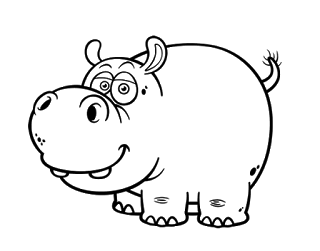 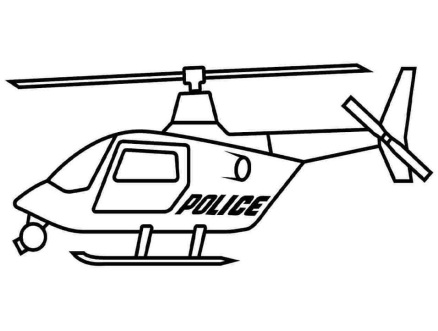 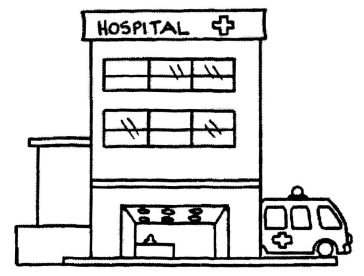 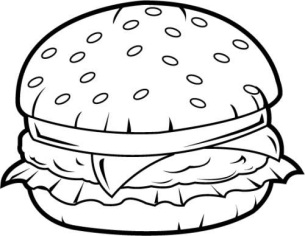 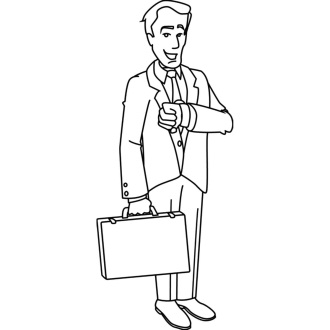 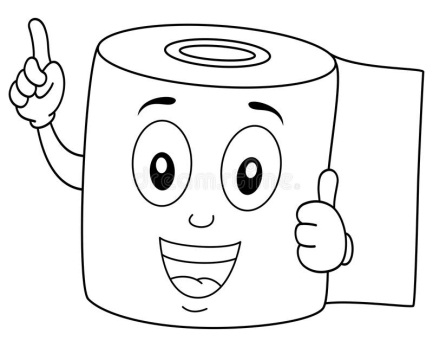 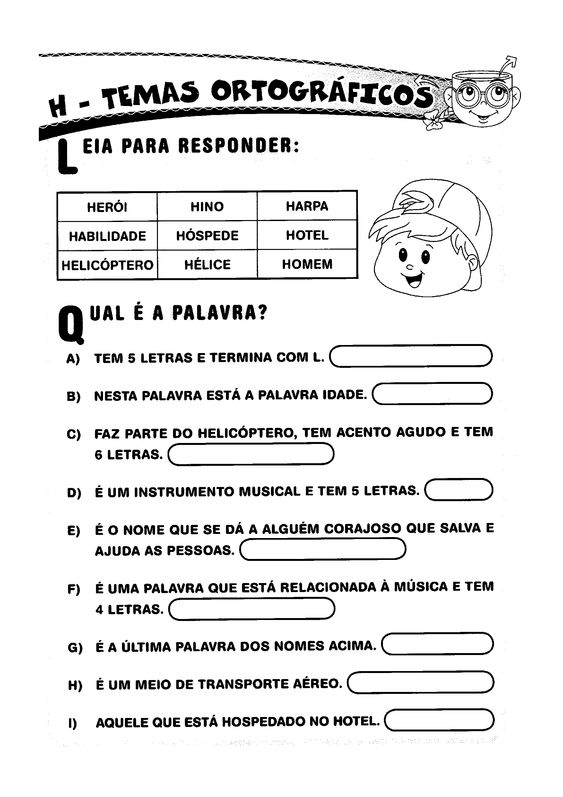 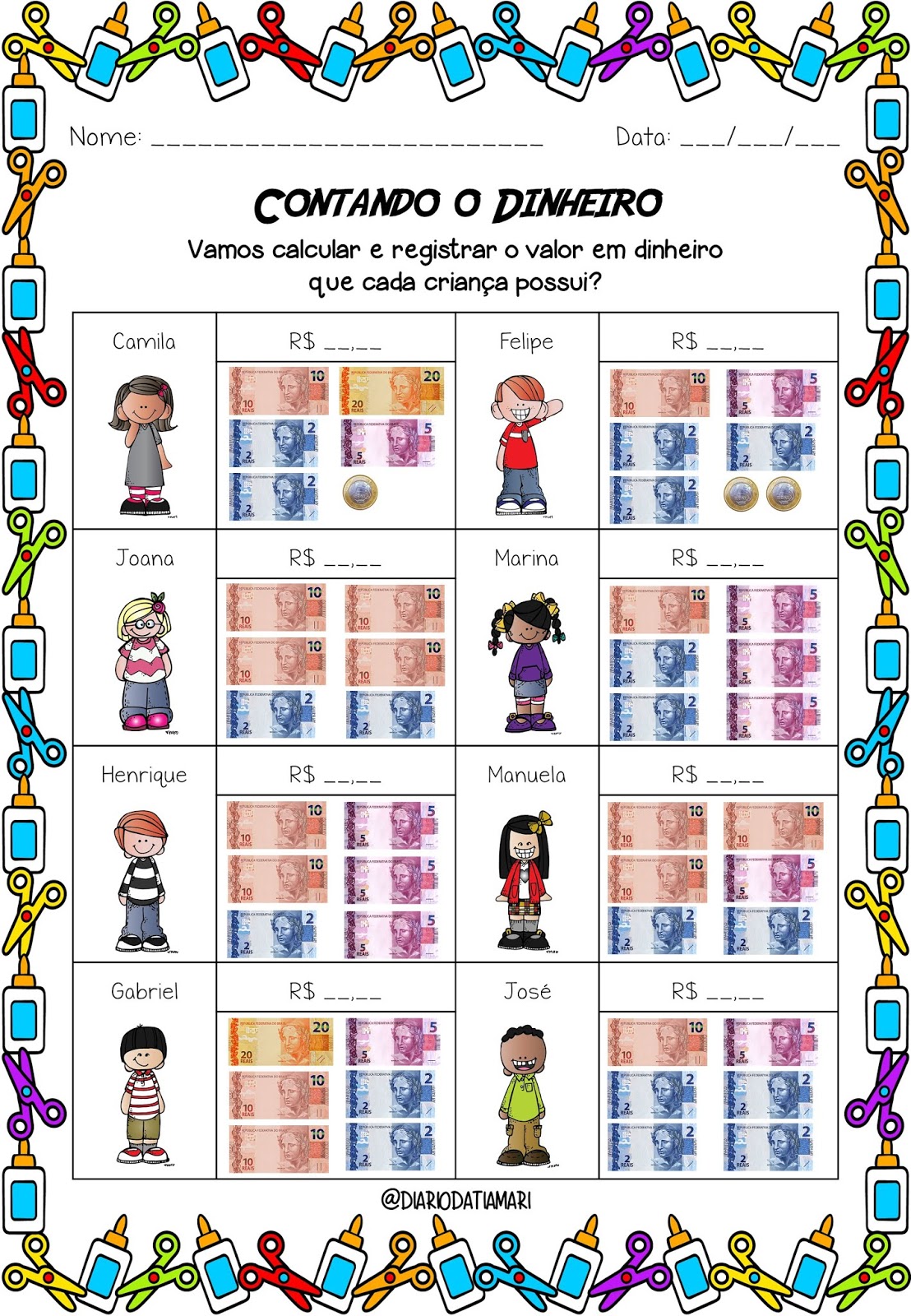 ATIVIDADES COMPLEMENTARES DA EDUCAÇÃO ESPECIAL (INCLUSÃO) Escola: E.M.E.F Proª Maria Célia Cabral do AmaralProfessor/AEE: Marilande SilvaData: 19/07/21 a 23/07/21 AUTOAVALIAÇÃO: A atividade deverá ser entregue para professora de Educação Especial no retorno às aulas.Bibliografia: https://truewaykids.com/pt/a-arca-de-noe/https://atividadesparaeducadores.blogspot.com/2017/03/1-ano-contando-os-animais-2.htmlAtividade: Quantos animais tem?Objetivo: Contar e relacionar quantidade e números.Materiais: Atividade impressaDesenvolvimento: Colorir os círculos de acordo com a quantidade de animais de cada conjunto e em seguida escrever o número que os presenta.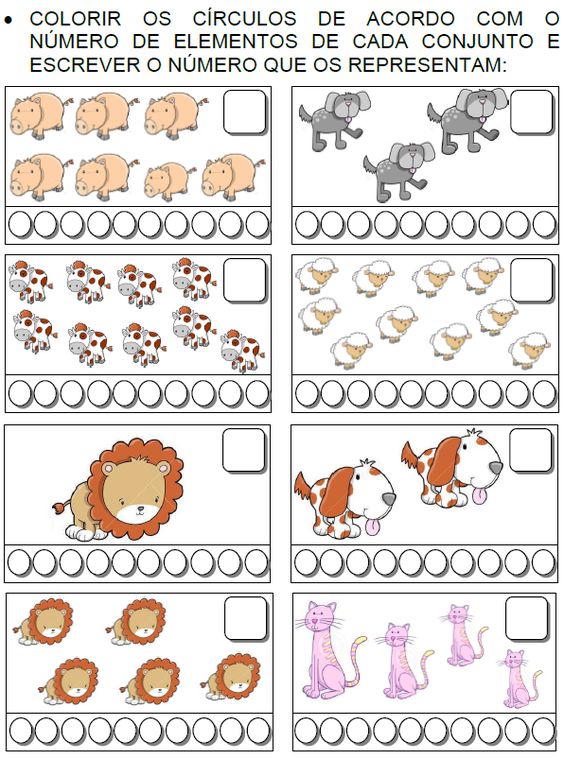 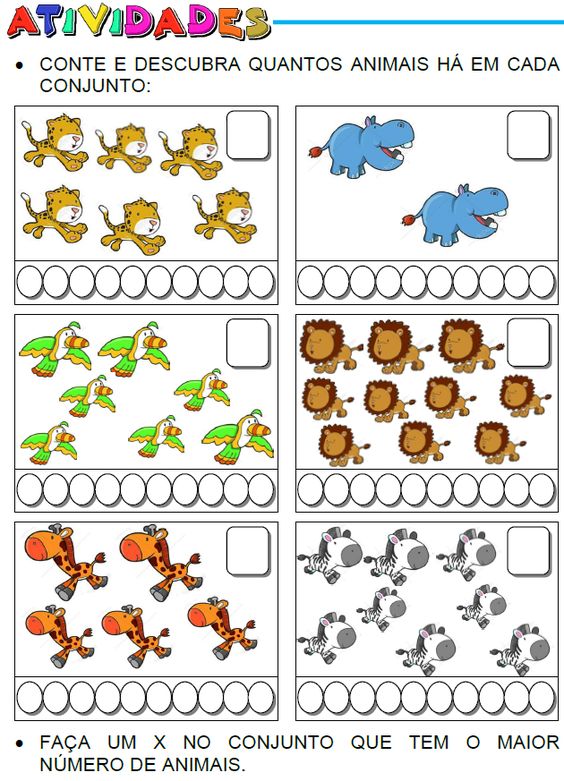 Atividade: O que os animais comem?Objetivo: Observar, relacionar os alimentos diferentes e o que cada animal se alimenta.Desenvolvimento: Colar a cartela e a figura dos alimentos numa cartolina, depois espalhar numa mesa a cartela e as figuras pedir para a criança observar e classificar os alimentos de cada animal.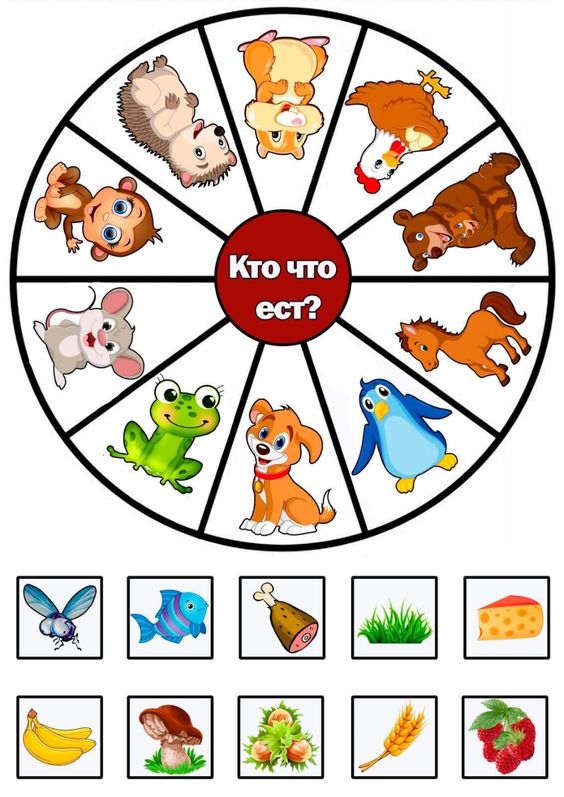 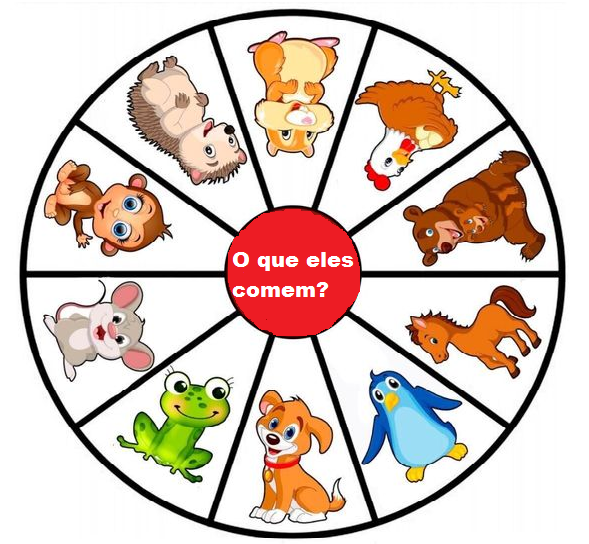 OMATOPÓPIHPLEAPOCÉNIGIHIORETPÓCILEHATIPSOHLREUGRÚBMAHMEMOH